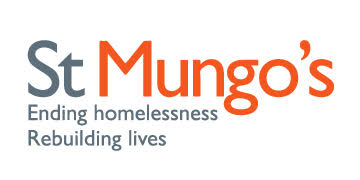 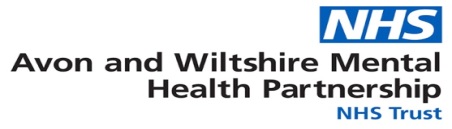                                                       Peer Mentor Role DescriptionROLE				Peer Mentor VolunteerPURPOSE	Peer Mentors support Bath & North East Somerset service users throughout their journey from assessment and engagement, through treatment and into recovery.LOCATION	Community based or Hillview Lodge, RUH. DAYS AND TIMES	Flexible, but as a guide, a minimum of 4 hours per week with a commitment to a minimum of 6 months. Initially in the first 6 weeks there are additional hours for training, including; 2 days induction training and 2 further training days. There will also be monthly 1:1 supervision and a monthly coaching group for peer mentors.RESPONSIBLE TO		Mentoring CoordinatorMAIN ACTIVITIES/ TASKS:The role of Peer Mentor involves:Accompanying service users to appointments and activities in the local community; helping them to build local support networks and use their time meaningfully.Providing practical assistance and emotional support to their mentees. Motivating and supporting mentees to make positive choices about their lives - increasing confidence and self-esteem.Raising awareness of the peer mentoring training programme.Adhering to Trust policies and procedures.Mentors based on Sycamore Ward will: Co-run groups/activities as part of a weekly activity timetable with a view to moving onto 1;1 mentoringSupport residents to move towards independent living.REQUIRED QUALITIES/ SKILLS/ EXPERIENCES:Personal experience or understanding of mental health issues, preferably but not essentially ,as a B&NES service user, but potentially also through family experienceAbility to listen and communicate well with a range of people Ability to empathise with people in distress and an enthusiasm to work with this client groupAbility to inspire confidence and trust, and to demonstrate patience and respect. A creative and positive approach to motivating and supporting others Willingness to attend relevant training, to develop you in your volunteer role Ability to be reliable, responsible and consistentWillingness to undergo a DBS check A non-judgemental and empowering approach to working with the people you will supportAbility to keep to boundaries and adhere to the AWP confidentiality policy Ability to know when to ask for support or assistance, when needed An understanding of equal opportunities and diversity and a willingness to apply these in your role 